Hydromechanika – řešeníPracovní list je určen pro žáky středních škol. Jeho cílem je seznámit se základními pojmy hydromechaniky.Kvíz: Hydromechanika_______________________________________________________Čím se zabývá hydromechanika?Hydromechanika je obor fyziky, který se zabývá chováním kapalin v klidu i v pohybu.Co je to ideální kapalina?Stlačitelná kapalina s nulovou viskozitouNestlačitelná kapalina s nulovou viskozitouStlačitelná kapalina se 100% viskozitouViskozita (vazkost) je fyzikální veličina charakterizující vnitřní tření v kapalině.Který z následujících grafů by mohl popisovat závislost viskozity na teplotě?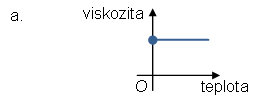 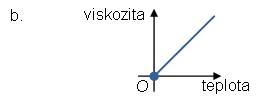 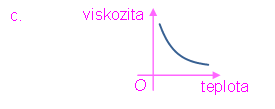 Doplňte tabulku, zvolte vhodné jednotky.Výpočty:Určete typ proudění.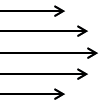 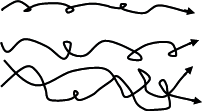 turbulentní proudění	laminární prouděníCo jsem se touto aktivitou naučil(a):………………………………………………………………………………………………………………………………………………………………………………………………………………………………………………Autor: Tomandlová Markéta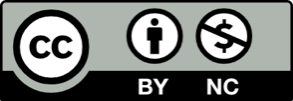 Toto dílo je licencováno pod licencí Creative Commons [CC BY-NC 4.0]. Licenční podmínky navštivte na adrese [https://creativecommons.org/choose/?lang=cs].KapalinaHmotnostObjemVoda20 kg20 litrůRtuť27 g2 cm3VodaRtuťHustota je přibližně 1 000 kg  m-3.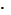 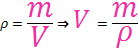 m3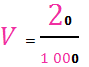  m3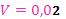  dm3 20 litrů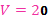 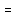 Hustota je přibližně 13,5 g  cm-3.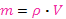  g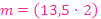  g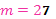 